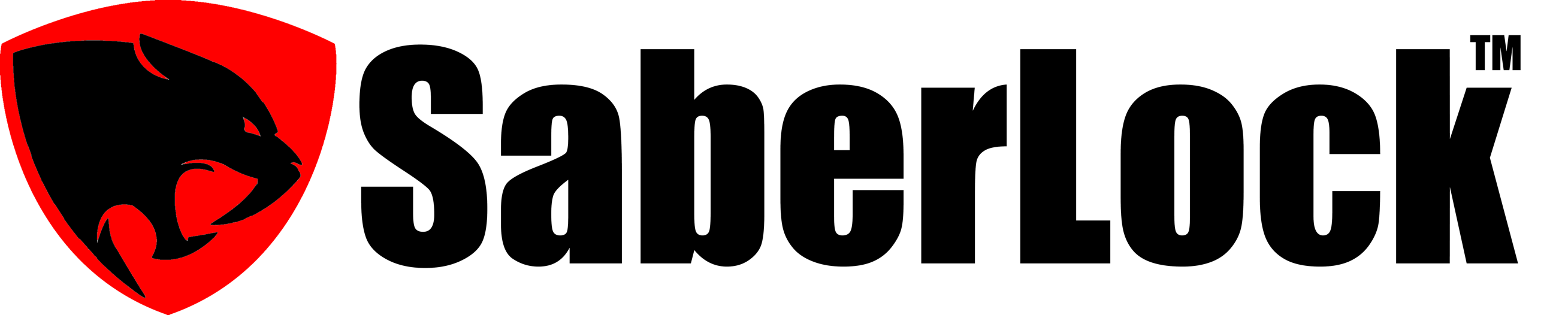 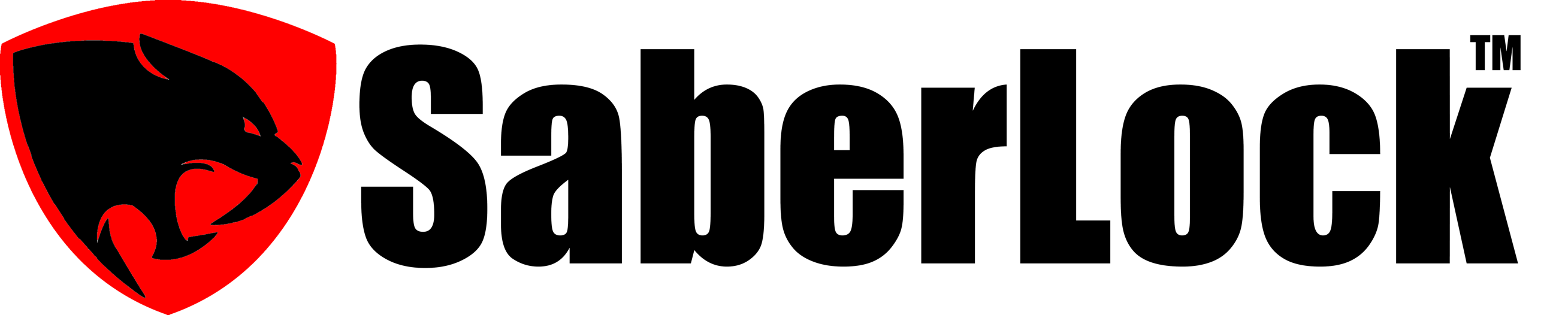 C OST EFF ECTIVE Budgets are tight. Saberlock is a fraction of the cost of a new door lockset and is easy to install.CODE FRIENDLY*1. Can be opened from the outside by emergencyrespondersNo special knowledge is necessary for egressTemporary, not used in normal door operationsAccessible and obvious egress 5. ADA CompliantCalifornia Lever availableCycle tested to 700 years equivalent use“Single Effort” to egressNo pinching, twisting, or grasping for egressEA SY TO I NSTALL AND USEWe provide simple instructions and installation takes less than 5 minutes. Saberlock is easy to install with simple tools and a cordless drill. One motion deploys the bolt and locks the door. 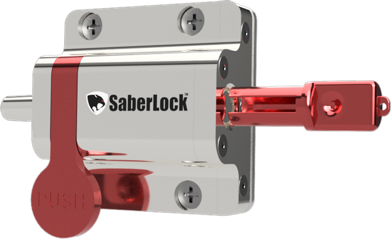 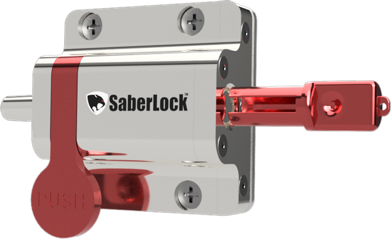 THE FASTEST, MOST EFFECTIVELOCKDOWN DEVICE. PERIOD.Patent pending device and lock activator with one-handeddeploymentThe operator ’s other hand is free for a cell phone,pulling a window shade, etc.Heads Up and Fast!Bio-mechanically engineered lockdown activator deploys easily under stress using "muscle memory." Without question the easiest lockdown device on the marketThe SaberLock Hybrid Lockdown Device combines the best features of a temporary barricade and an easy-to-use door lock.  SaberLock  prevents unauthorized use of the lock, preventing unsafe situations and loss of control over the room.Our talented engineers partnered law enforcement, fire officials, and building officials who recognized that it was critical to develop a way to instantly and effortlessly barricade a door to protect occupants. Our engineers studied the bio-mechanics of operating a door and lock under extreme stress. We consulted with law enforcement and safety trainers and after extensive testing and trials, we released SaberLock, a patent-pending device which relies only upon "muscle memory" and gross motor skills to operate. The “Room Safe" activator feels natural in the hand and can easily “home” itself into the door lock for a speedy engagement - even under extreme stress. There have been many inferior (and sometimes dangerous) door barricade devices which flooded the market as a “knee-jerk” response to active shooter incidents, but nearly all other products are too complex, heavy, or too slow to deploy. In addition, users need to consider building codes, life safety guidelines and the Americans with Disabilities Act (ADA).Fast and Reliabl e Even Under Extreme Stress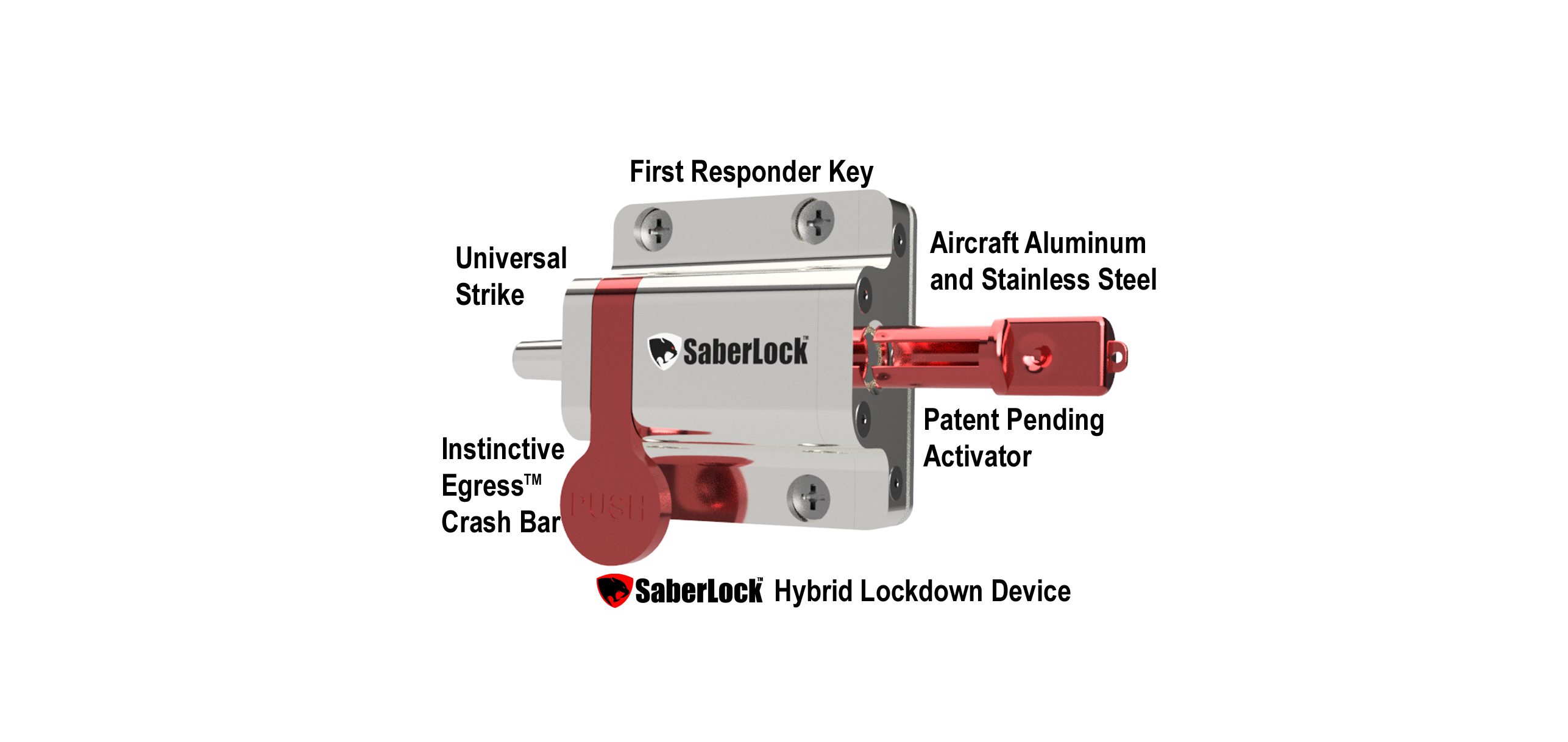 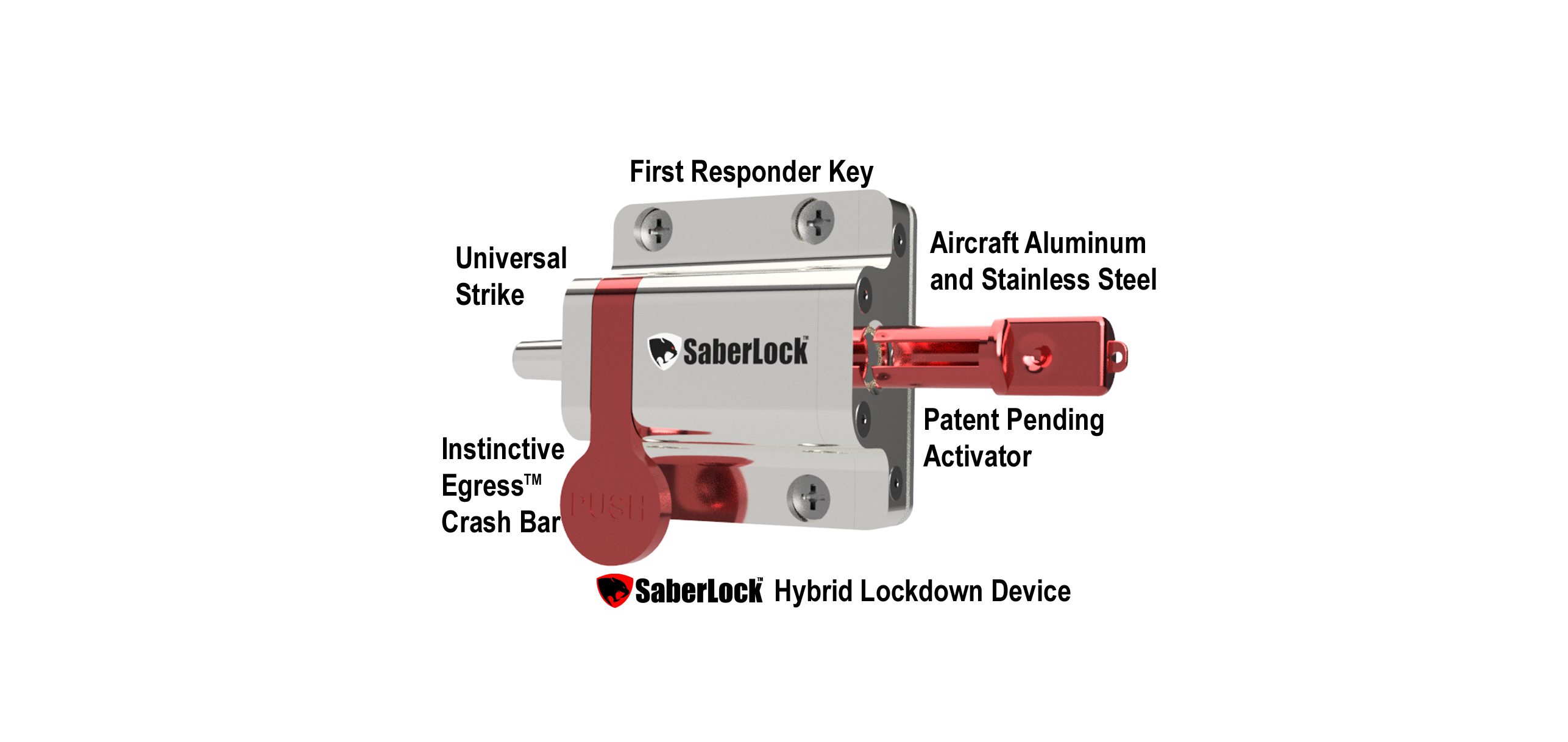 "I was concerned by the number of products which flooded the market after the recent andtragic news of active shooter situations. I quickly realized that many barricade-style doorlocks, and door bars are unsafe and give a false sense of security, especially when they are so complex to use and don't take life-safety guidance into consideration."- Salvatore Emma, Co-Founder and Inventor,SaberLockCOMPLIANCE WITH FIRE SAFETY GUIDELINES and ADASaberlock was designed from the ground up to address building and life safety guidance. Saberlock is the only retrofit lockdown device which:Opens from the outside in an emergency with a special key.Maintains control of the door by authorized personsIs easy and intuitive to lock in a single motion – even under extreme stressDoes not require pinching, grasping or twisting (ADA) Can be mounted 34-48 inches from the floor. Mounts easily and uses industry standard through-bolts.Does not add motion or operations to opening a door.Materials and SpecificationsBODY, PLATE, and Strike: 6061 Aircraft Quality AluminumBOLT: Stainless SteelTORSION and COMPRESSION SPRINGS: Long life, high strength music wire.LEVER and ACTIVATOR: 6061 Aircraft Aluminum, anodizedOUTSIDE DOOR KEY: Stainless SteelMOUNTING HARDWARE: Architectural gradeLIFETIME WARRANTY against manufacturer ’s defectsDefcon Products, LLC808 Main StreetFitchburg, MA 01420www.saberlock.cominfo@saberlock.compdf version 6.6